Slipushenko YuriyExperience:Position applied for: MasterDate of birth: 12.05.1968 (age: 49)Citizenship: UkraineResidence permit in Ukraine: YesCountry of residence: UkraineCity of residence: OdessaPermanent address: Zabolotnogo str.Contact Tel. No: +38 (067) 486-22-03E-Mail: yslipushenko@gmail.comSkype: NoU.S. visa: Yes. Expiration date 21.02.2018E.U. visa: NoUkrainian biometric international passport: Not specifiedDate available from: 12.02.2017English knowledge: GoodMinimum salary: 9700 $ per monthPositionFrom / ToVessel nameVessel typeDWTMEBHPFlagShipownerCrewingMaster03.07.2016-22.11.2016MSC JeongminContainer Ship11048275850PortugalXinda International Ship Lease Co. LtdMSC OdessaMaster13.11.2015-27.03.2016MSC VeroniqueContainer Ship6763957000PanamaSeaspan CorporationMSC Odessa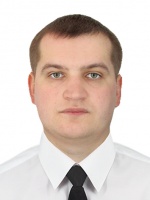 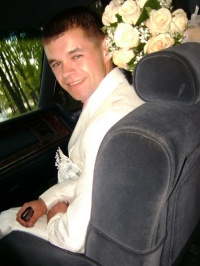 